Муниципальное  бюджетное дошкольное образовательное учреждение общеразвивающего вида с приоритетным осуществлением деятельности по  социально-личностному развитию детей  «Детский сад  №45 «Снегурочка». Канск,  Россия, Красноярского края, ул. Николая Буды, д.26/1,т.3-23-05, e-mail: tamara.gavr2011@yandex.ruКонспект занятия «Знакомство со временем» для детей старшего дошкольного возрастаВоспитатель:  М. А. НиколаеваКанскЦель:  ознакомление детей с понятием время и способами его измерения.Задачи:Образовательные: -формировать представление детей о времени;-познакомить детей с историей часов и их назначением, расширить -представление о часах Развивающие: -развивать умение ориентироваться во времени, зрительное и слуховое восприятие, внимание, мелкую моторику, логическое мышление детей.Воспитательные: -воспитывать умение беречь свое время и время окружающих людей; -воспитывать умение работать в команде.Оборудование: наборы «Логический блок Дьенеша», интерактивная доска с презентацией, картонные циферблаты часов, карточки числового ряда до 10, ножницы, цветные карандаши. Ход деятельности: Приветствие «Солнечные лучики»Протянуть руки вперёд и соединить их в центре круга. Тихо постоять, пытаясь почувствовать себя тёплым солнечным лучиком.Мы все дружные ребята,Мы ребята – дошколята.Никого в беде не бросим,Не отнимем, а попросим.Никого не обижаем.Как заботиться – мы знаем.Пусть всем будет хорошоБудет радостно, светло!ЗагадкаМы день не спим,Мы ночь не спим,И день, и ночьСтучим, стучим.Часы.А для чего нужны часы?Проблема Ой, а где же наши часы? Я поняла, обиделись часы на нас. Тратили мы время зря, вовремя не все дела делали. Вот часы и пропали. Согласны их найти? Мы с вами отправимся в путешествие во времени. Хотите? А отправимся на волшебном космическом корабле, который мы сами сконструируем.Конструирование корабля из блоков Дьенеша. Прямой и обратный отчёт от 10 до 0 (пуск).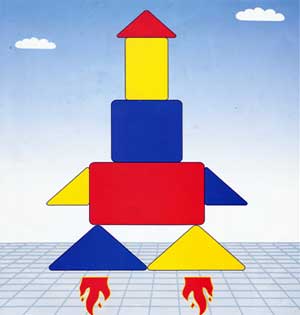  Наш полёт завершён, мы совершили посадку на планете времени. Давайте отправимся в музей времени.Презентация «История часов»Физминутка «Часики»А часы идут, идут.Тик-так, тик-так,В доме кто умеет так?Это маятник в часах,Отбивает каждый такт А в часах сидит кукушка,У неё своя избушка. Прокукует птичка время,Снова спрячется за дверью, Стрелки движутся по кругу.Не касаются друг друга. Повернёмся мы с тобойПротив стрелки часовой. А часы идут, идут, Иногда вдруг отстают. А бывает, что спешат,Словно убежать хотят! Если их не заведут,То они совсем встают. Циферблат. Циферблат – это круг с цифрами.Какие цифры вы видите на циферблате? ( дети перечисляют)А еще у часов есть стрелки. Одна – маленькая и толстая. Она называется часовая. Она толстая и неуклюжая. Двигается медленно. За целый час она переходит то одной цифры к другой. Вторая стрелка – длинная. Она называется минутная. Она движется быстрее. За час успевает сделать целый круг. 1 час – это целых 6о минут.Ребята, а как вы думаете, 1 минута – это много, или мало?Игра “Ходят стрелочки по кругу” (На полу разложены карточки с цифрами от 1 до 12, по кругу. Дети встают около карточек. Педагог встает в центре и произносит с детьми слова) . Мы – часы, наш точен ход,Водят стрелки хоровод.Ходят стрелочки по кругуИ хотят догнать друг другаИ хотят догнать друг друга.Стелки, стрелки, не спешитеВы нам время покажите.Часы пробили….ровно 5 (встают те дети, которые оказались рядом с цифрой 12 и 5)Вы, наверное, много раз слышали «сию секунду», «подождите секунду», а давайте проверим, что же можно сделать за 1 секунду?Успели мы сделать что-нибудь  за секунду? Много это или мало?Поиск часов.Находят бумажные циферблаты без стрелок. Что же нам надо сделать?Работа в командах. Творческая деятельность «Наладим часы» .Взаимопроверка. Вы, наверное, много раз слышали «сию минуту», «подождите минуту», а давайте проверим, что же можно сделать за 1 минуту?Этюды. Поиск групповых часов. Работа с пословицей: «Время дороже золота (денег)».«Время не птица — за хвост не поймаешь».Итог. Рефлексивный экран «Светофор». 